Yth. Ketua Program Studi...........................................STAI AT-TAQWA BONDOWOSO Saya mahasiswa Program Studi.......................................................................................... Jenjang S1)Nama Lengkap		: ......................................................................................................................................NPM		: ......................................................................................................................................NIRM		: ......................................................................................................................................Penanggung Biaya	: Sendiri/Beasiswa*), sebutkan : ....................................................................Alamat lengkap		: ..........................................................................................................................................................................................................................................................................No Telepon/HP		: ......................................................................................................................................Alasan cuti **)		: ..........................................................................................................................................................................................................................................................................Bermaksud mengajukan ijin cuti aKADEMIk pada Semester  …….s/d……… Tahun Akademik ..........  / ...........Demikian permohonan ini disampaikan, atas perhatian dan perkenannya saya ucapkan terimakasih.Mengetahui/Menyetujui, 						Bondowoso,    ,           20..Ketua Program Studi							Hormat  saya,………………………………..........................					................................................................Tembusan Yth:Pembimbing AkademikKabag Tata UsahaKabid AkademikKabid PD-DiktiLampiran :Foto copy buku pelunasan administrasi pembayaranFoto Copy KHS  semester terakhir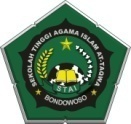 FORMULIR AKADEMIKFORMULIR PENGAJUAN CUTI AKADEMIKSTAI AT-TAQWA BONDOWOSOPROGRAM STUDI ...........................................